ПРОЕКТНАЯ ДЕКЛАРАЦИЯна строительство жилого комплекса «Чеховский Посад» (1 этап строительства)по адресу: Московская область, Чеховский муниципальный район, сельское поселение Стремиловское, в р-не д. Большое Петровское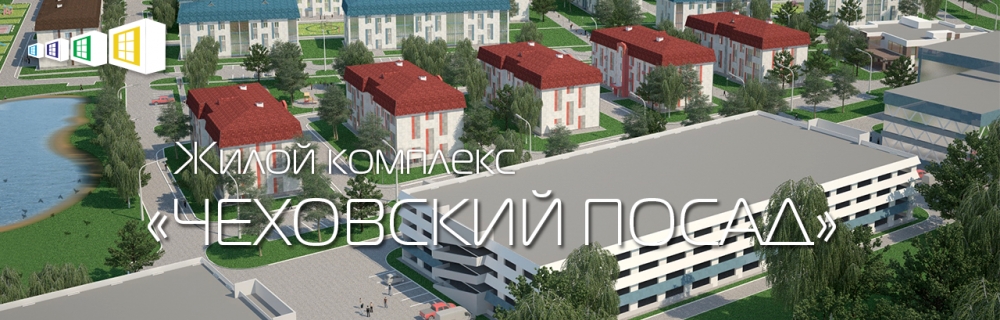 Генеральный директорООО " Альтернативные Строительные Концепции "__________________/Дейнега П. В./Информация о застройщикеИнформация о застройщикеФирменное наименованиеОбщество с ограниченной ответственностью «Альтернативные Строительные Концепции»АдресЮридический адрес: 141301, Московская область, г. Чехов, ул. Октябрьская, стр. 17, оф. 207АдресФактический адрес: 141301, Московская область, г. Чехов, ул. Октябрьская, стр. 17, оф. 207Режим работыпонедельник-пятница с 8.00 до 17.00, обед с 12.00 до 13.00Государственная регистрацияСвидетельство о внесении записи в Единый государственный реестр юридических лиц о юридическом лице, ОГРН 1137746861856 от 20.09.2013г. Свидетельство о государственной регистрации юридического лица: 77 № 015438341 от 20.09.2013 г.УчредителиФизические лица:Дейнега Павел Викторович – 50% голосов Омельченко Максим Евгеньевич – 50% голосовПроекты строительства, в которых принимал участие застройщик в течении трёх последних лет, предшествующих опубликованию проектной декларацииВ течении предыдущих трех лет Застройщик не принимал участие в строительстве многоквартирных жилых домов.Вид лицензируемой деятельности застройщика, номер лицензии, срок ее действия, орган, выдавший лицензию:Застройщик не осуществляет лицензируемых видов деятельности.Между Застройщиком  ООО "АСК" и ООО "Ремикс" заключен договор на выполнение функций технического заказчика №АСК/ТЗ/2015 от 25.06.2015г.Свидетельство ООО "Ремикс" о допуске к определенному виду или видам работ, которые оказывают влияние на безопасность объектов капитального строительства №2006.00-2015-7728105918-С-152 от 18.05.2015г.Информация о проекте строительстваИнформация о проекте строительстваЦели строительстваМалоэтажная жилая застройка (1 этап строительства)Результаты ГосэкспертизыПоложительное заключение Госэкспертизы № 50-1-1-1-3-0360-16 от 06 «мая» 2016 годаРазрешение на строительство№ RU50-33-4958-2016Право застройщика на земельный участокДоговор аренды земельных участков №2015-09-01 от 01.09.2015г.Площадь земельного участка, элементы благоустройстваСтроительство жилых домов ведется на земельном участке площадью 55 652,00 м2.Элементы благоустройстваПроектом предусмотрено комплексное благоустройство территории с устройством площадки для отдыха и игр детей, хозяйственных площадок с контейнерами для мусора, дорожного покрытия и озеленение.Местоположение объекта строительстваМосковская область, Чеховский муниципальный район, сельское поселение Стремиловское, в р-не д. Большое ПетровскоеКоличество, состав жилых помещений1. Жилые малоэтажные дома № 1,2,3,4,5 каждый из которых 1-о секционный, 3-этажный, общей площадью –6675 м2, кроме того площадь техподполья 2225 м2. Конструктивная схема здания – несущие наружные стены, объединенные между собой диском сборного железобетонного перекрытия. Фундамент – монолитная железобетонная лента. Стены подземной части здания – монолитные железобетонные. Наружные и внутренние несущие стены керамзитобетонные блоки. Внутренние перегородки керамзитобетонные блоки. Окна пластиковые с двухкамерным  стеклопакетом. Лестничные марши – сборные железобетонные. Лестничные площадки – монолитные железобетонные. Вентиляция – естественная. Отделка  наружных стен будет выполнена по системе навесной вентилируемый фасад.  Кровля рулонная  с  уклоном к внутреннему водостоку.Проектом предусмотрены 141 квартира общей площадью 5 117,6 м2 из них:1-комнатные (S- 27,74 м2) — 24 шт.1-комнатные (S-28,75 м2) - 24 шт.1-комнатные (S-36,91 м2) - 24 шт.1-комнатные (S-34,43 м2) - 24 шт.1-комнатные (S-34,47 м2) - 6 шт.1-комнатные (S-34,51м2) - 12 шт.2-комнатные (S-42,31 м2) - 6 шт.2-комнатные (S-47,47, м2) - 3 шт.2-комнатные (S-50,59, м2) - 12 шт.3-комнатные (S-73,67, м2) - 6 шт.Количество, состав жилых помещений2. Жилые малоэтажные дома № 6,8,9 каждый из которых 2-х секционный, 3-этажный, общей площадью – 4 005 м2, кроме того площадь техподполья 1 335 м2. Конструктивная схема здания – несущие наружные стены, объединенные между собой диском сборного железобетонного перекрытия. Фундамент – монолитная железобетонная лента. Стены подземной части здания – монолитные железобетонные. Наружные и внутренние несущие стены керамзитобетонные блоки. Внутренние перегородки керамзитобетонные блоки. Окна пластиковые с двухкамерным  стеклопакетом. Лестничные марши – сборные железобетонные. Лестничные площадки – монолитные железобетонные. Вентиляция – естественная. Отделка  наружных стен будет выполнена по системе навесной вентилируемый фасад.  Кровля рулонная  с  уклоном к внутреннему водостоку.Проектом предусмотрены 72 квартиры общей площадью 3 652,02 м2 из них:1-комнатные (S- 34,45 м2) — 9 шт.1-комнатные (S- 34,73 м2) — 9 шт.1-комнатные (S- 31,67 м2) — 18 шт.2-комнатные (S- 49,15 м2) — 18 шт.2-комнатные (S- 57,81 м2) — 18 шт.Количество, состав жилых помещений3. Жилые малоэтажные дома № 7,11,14 каждый из которых 3-х секционный, 3-этажный, общей площадью – 4 005 м2, кроме того площадь техподполья 1 335 м2. Конструктивная схема здания – несущие наружные стены, объединенные между собой диском сборного железобетонного перекрытия. Фундамент – монолитная железобетонная лента. Стены подземной части здания – монолитные железобетонные. Наружные и внутриние несущие стены керамзитобетонные блоки. Внутренние перегородки керамзитобетонные блоки. Окна пластиковые с двухкамерным  стеклопакетом. Лестничные марши – сборные железобетонные. Лестничные площадки – монолитные железобетонные. Вентиляция – естественная. Отделка  наружных стен будет выполнена по системе навесной вентилируемый фасад.  Кровля рулонная  с  уклоном к внутреннему водостоку.Проектом предусмотрены 99 квартиры общей площадью 4 529,07 м2 из них:1-комнатные (S- 34,45 м2) — 18 шт.1-комнатные (S- 30,67 м2) — 27 шт.2-комнатные (S- 49,15 м2) — 18 шт.2-комнатные (S- 57,81 м2) — 27 шт.3-комнатные (S- 70,59 м2) — 9 шт.Количество, состав жилых помещений4. Жилые малоэтажные дома № 10,12,13,15 каждый из которых 1-о секционный, 3-этажный, общей площадью – 4 005 м2, кроме того площадь техподполья 1 335 м2. Конструктивная схема здания – несущие наружные стены, объединенные между собой диском сборного железобетонного перекрытия. Фундамент – монолитная железобетонная лента. Стены подземной части здания – монолитные железобетонные. Наружные и внутриние несущие стены керамзитобетонные блоки. Внутренние перегородки керамзитобетонные блоки. Окна пластиковые с двухкамерным  стеклопакетом. Лестничные марши – сборные железобетонные. Лестничные площадки – монолитные железобетонные. Вентиляция – естественная. Отделка  наружных стен будет выполнена по системе навесной вентилируемый фасад.  Кровля рулонная  с  уклоном к внутреннему водостоку.Проектом предусмотрены 192 квартиры общей площадью 4 618,68  м2 из них:Студия  (S- 18,05 м2) — 36 штСтудия  (S- 22,10 м2) — 48 штСтудия  (S- 20,10 м2) — 48 шт1-комнатные (S- 32,0 м2) — 48 шт.1-комнатные (S- 33,94 м2) — 12 шт.Количество, состав и функциональное назначение нежилых помещенийотсутствуютОбщее имуществоВ общей долевой собственности будут находится помещения общего пользования: лестничные клетки и общие коридоры, техподполье. Доля каждого собственника в общем имуществе определяется пропорционально общей площади помещений, приобретаемых в собственность. Фактическая доля будет определена после изготовления технического паспорта зданий.Имущество, не относящееся к общемуквартальные трансформаторные подстанции, каждая из которых одноэтажная, общей площадью 60 кв.м., наружные электрические сети, наружные сети водопровода и канализации, наружная тепловая сетьПредполагаемый срок окончания строительства2 кв. 2019  гПредполагаемый срок получения разрешения на ввод в эксплуатацию объектаПредполагаемый срок получения разрешения на ввод в эксплуатацию объектаПриёмка объекта в эксплуатацию будет осуществляться в соответствии с действующим федеральным и региональным законодательством с участием представителей органов государственного надзора и организаций, эксплуатирующих инженерно-технические коммуникации.Возможные финансовые и прочие риски, добровольное страхованиеВ сфере предпринимательской деятельности обстоятельством, освобождающим от обязательств, является воздействие непреодолимой силы, т.е. землетрясение, наводнение и.т.д., а также военные действия, эпидемии, забастовки, запретительные меры государственных органов: объявление карантина, запрещение торговли в рамках международных санкций и т.д. Также существуют риски роста цен на товары, работы и услуги, изменение ставки рефинансирования ЦБ РФ, нестабильность законодательной базы что в окончательном итоге влияет на себестоимость строительства.Способ обеспечения исполнения обязательств застройщика по договоруОбязательства Застройщика обеспечиваются в порядке, предусмотренном ФЗ N 214-ФЗ "Об участии в долевом строительстве многоквартирных домов и иных объектов недвижимости и о внесении изменений в некоторые законодательные акты Российской Федерации".Перечень организаций, осуществляющих основные СМР и другие работы.ООО "Ремикс" - технический заказчикООО "Леко-Проект" - проектирование основных объектов строительства.Наименования субподрядчиков будут вноситься в проектную декларацию по мере заключения договоров.